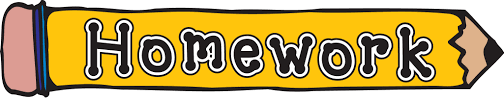 IN THE ENGLISH DEPARTMENT, WE BELIEVE HOMEWORK BENEFITS ALL PUPILS.Homework is intended to consolidate your classroom learning and to inform your parents and carers about what you are learning. Homework set before a lesson can help your understanding later in class. You will be given homework on a regular basis. Some homework may stretch over a few days. This is intended to provide flexibility and enable you time to successfully complete your homework as well as other individual and family commitments.Homework will be revision and consolidation of work taught in class. Some homework may also include research work for English projects/tasks.Challenging homework will be given to students who need and enjoy a challenge.Talking and listening plays a huge role in English. It is expected that you will prepare as much as possible for this at home as part of your homework.If you are unable to complete all or part of your homework, you should seek teacher advice. If you are still unable to complete your homework, parents/carers are requested to send an email to the relevant teacher on the appropriate day. The teacher will understand from your parent’s/carer’s email that you have made an attempt to complete the homework. An explanation from your parent/carer would be appreciated.If you have no formal set homework, you should complete some reading and/or spelling practice.PRESENTATION OF HOMEWORKPlease see the school’s ‘Presentation of Work Policy’ in your homework diary. ABSENCEIf you are absent and miss a homework or you are unable to hand it in, it is your responsibility to speak to the teacher; check on MS Teams and make arrangements for its completion. HOW LONG SHOULD HOMEWORK TAKE TO COMPLETE?The time taken to complete homework tasks will vary from child to child. Some tasks may be intended to be completed quickly whereas other tasks will require more time and/or research. It is anticipated that as you progress through school, homework will take longer.HOMEWORK SUPPORTYou have a homework diary where you can note down your homework and take a picture.Homework instructions will be explained clearly and you will have plenty of time to ask questions. REWARDSThose who complete homework to a high standard will be rewarded with merits and have their efforts recognised on SIMs. 